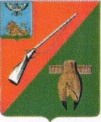                                         УПРАВЛЕНИЕ ОБРАЗОВАНИЯадминистрации Старооскольскогогородского округа Белгородской областиПРИКАЗ«07» мая 2018 года	                                                                                             №631С целью развития и популяризации детско-юношеского общественного движения дружин юных пожарных (ДЮП) России, совершенствования форм и методов пропаганды знаний в области пожарной безопасности среди детей, во исполнение приказа управления образования администрации Старооскольского городского округа от 05 марта 2018 года №287 «О проведении учебы актива дружин юных пожарных «Горячие сердца-2018» и конкурсов детско-юношеского творчества по пожарной безопасности» в период с 06 марта 2018 года по 04 апреля 2018 года на базе МБОУ «Средняя общеобразовательная школа №5 с углубленным изучением отдельных предметов» проведены муниципальные этапы областного конкурса «Лучшая агитбригада дружин лучших пожарных», муниципальный этап Всероссийского фестиваля «Юные таланты за пожарную безопасность!» и учеба актива дружин юных пожарных (далее - ДЮП) «Горячие сердца-2018».	В учебе актива дружин юных пожарных «Горячие сердца-2018» приняли участие обучающиеся МБОУ «ООШ №2», МАОУ «ОК «Лицей №3», МБОУ «СОШ №5 с УИОП», МБОУ «СОШ №6», МБОУ «СОШ №11», МБОУ «СОШ №14» имени А.М. Мамонова, МБОУ «СОШ №16 с УИОП», МБОУ «Гимназия №18», МАОУ «СШ №19 – корпус кадет «Виктория», МБОУ «СОШ №20 с УИОП», МАОУ «СОШ №24 с УИОП», МАОУ «СОШ №27 с УИОП», МБОУ «СОШ №30», МАОУ «СОШ №40», МБОУ «Городищенская СОШ с УИОП», МБОУ «Каплинская ООШ», МБОУ «Курская ООШ», МБОУ «Монаковская СОШ», МБОУ «Незнамовская ООШ», МБОУ «Песчанская ООШ».Не приняли участие в учебе актива дружин юных пожарных «Горячие сердца - 2018» обучающиеся МБОУ «ООШ №7», МБОУ «ООШ №8», МБОУ «ООШ №9», МБОУ «ООШ №13», МБОУ «ООШ №15», МБОУ «СОШ №17», МБОУ «СОШ №21», МБОУ «СОШ №22», МБОУ «НОШ № 31», МАОУ «СПШ №33», МБОУ «СОШ №34 с УИОП», МБОУ «ООШ №36», МБОУ «Архангельская ООШ», МБОУ «Владимировская ООШ», МБОУ «Дмитриевская ООШ», МБОУ «Ивановская СОШ», МБОУ «Котовская ООШ», МБОУ «Крутовская ООШ», МБОУ «Обуховская ООШ», МБОУ «ОК «Озёрки», МБОУ «Основная общеобразовательная Потуданская школа», МБОУ «Роговатовская СОШ с УИОП», МБОУ «Сорокинская ООШ», МБОУ «Солдатская ООШ», МБОУ «Шаталовская СОШ». В творческих конкурсах детско-юношеского творчества по пожарной безопасности приняли участие обучающиеся МБОУ «ООШ №2», МБОУ «СОШ №5 с УИОП», МБОУ «СОШ №11», МБОУ «СОШ №12 с УИОП», МБОУ «СОШ №16 с УИОП», МБОУ «Гимназия №18», МБОУ «СОШ №20 с УИОП», МАОУ «СОШ №27 с УИОП», МБОУ «СОШ №28 с УИОП им. А.А. Угарова», МБОУ «СОШ №30», МБОУ «НОШ №31», МАОУ «СОШ №40», МБОУ «Средняя общеобразовательная Городищенская школа с углубленным изучением отдельных предметов», МБУ ДО «ЦДО «Перспектива».	В ходе учебы прошли следующие мероприятия:круглый стол «Юные пожарные Белогорья – Году культуры безопасности населения!» (далее – Круглый стол);выставка изобразительного и декоративно-прикладного творчества по противопожарной тематике «Неопалимая Купина»; гала-концерт «Юные таланты за пожарную безопасность Белогорья!»,показ на специальной площадке в действии пожарных автомобилей, огнетушителей.В рамках Круглого стола были представлены выступления педагогических работников образовательных организаций: Жиленковой И.Б., методиста МБУ ДО «ЦДО «Перспектива» (доклад «Из истории развития движения дружин юных пожарных в России»), Никульшина В.И., преподавателя-организатора ОБЖ МБОУ «СОШ №16 с УИОП» (доклад «Маршруты областной программы «Огонь и мы»), Марковой О.С., педагога-организатора МБУ ДО «ЦЭБО» (доклад «Лесные пожары»), Тимофеевой Т.В., старшего воспитателя МБДОУ ДС №52 «Ласточка» («Организация работы в ДОУ по формированию у детей основ пожарной безопасности»). Участники круглого стола осветили проблемы и перспективы совершенствования форм и методов пропаганды пожарных знаний среди учащихся, познакомились с опытом работы образовательных организаций по проведению различных противопожарных мероприятий по чрезвычайным ситуациям и ликвидации последствий стихийных бедствий.На гала-концерте выступили лучшие агитбригады дружин юных пожарных, победители и призеры конкурса «Юные таланты за пожарную безопасность!». По сравнению с 2016 годом количество участников конкурсов детско-юношеского творчества по пожарной безопасности увеличилось на 10%.На заключительном этапе   мероприятия была организована демонстрация пожарной техники, аварийно-спасательного инструмента и оборудования, а также продемонстрированы способы эвакуации из здания.Мероприятия, проведённые образовательными учреждениями, прошли на высоком организационном уровне и были направлены на воспитание патриотических и гражданских качеств обучающихся, совершенствования форм и методов пропаганды знаний в области пожарной безопасности среди детей и подростков, формирования культуры безопасности жизнедеятельности.	На основании вышеизложенногоп р и к а з ы в а ю:Отметить высокий уровень проведения учебы актива дружин юных пожарных «Горячие сердца-2018» и конкурсов детско-юношеского творчества по пожарной безопасности.Утвердить итоги муниципального этапа областного конкурса «Лучшая агитбригада дружин лучших пожарных» (приложение №1).3. Утвердить итоги муниципального этапа Всероссийского фестиваля «Юные таланты за пожарную безопасность!» (приложение №2).4. Наградить грамотами управления образования администрации Старооскольского городского округа победителей и призеров муниципального этапа областного конкурса «Лучшая агитбригада дружин лучших пожарных» и муниципального этапа Всероссийского фестиваля «Юные таланты за пожарную безопасность!»5. Объявить благодарность за подготовку и проведение учебы актива дружин юных пожарных «Горячие сердца-2018» Гриневой Л.Д., директору МБОУ «СОШ №5 с УИОП», Мудрак Е.В., методисту МБУ ДО «ЦДО «Перспектива», Лиходей Т.Б., методисту МБУ ДО «ЦДО «Перспектива».6. Руководителям МБУ ДО «ЦДО «Перспектива» Чуриловой Е.Н., МБОУ «СОШ №5 с УИОП» Гриневой Л.Д. объявить благодарность руководящим и педагогическим работникам, задействованным при подготовке и проведении учебы актива дружин юных пожарных «Горячие сердца-2018».7.  Руководителям МБОУ «ООШ №7» Яшкину А.А., МБОУ «ООШ №8» Плёховой Н.И., МБОУ «ООШ №9» Левченко Н.П., МБОУ «СОШ №12 с УИОП» Лобищевой А.И., МБОУ «ООШ №13» Часовских М.А., МБОУ «ООШ №15» Ореховой Е.Ю., МБОУ «СОШ №17» Чуевой Л.М., МБОУ «СОШ №21» Барониной Л.А., МБОУ «СОШ №22» Голдобиной Т.В., МБОУ «СОШ №28 с УИОП имени А.А. Угарова» Марчуковой Г.В., МБОУ «НОШ № 31» Ореховой Т.Н., МАОУ «СПШ №33» Ишковой И.Н., МБОУ «СОШ №34 с УИОП» Тулиновой Н.В., МБОУ «ООШ №36» Никель М.А., МБОУ «Архангельская ООШ» Каракулиной Н.Д., МБОУ «Владимировская ООШ» Гудниковой О.А., МБОУ «Дмитриевская ООШ» Емельяновой Н.В., МБОУ «Ивановская СОШ» Важничину С.В., МБОУ «Котовская ООШ» Постниковой Н.В., МБОУ «Крутовская ООШ» Мыцыну Г.П., МБОУ «Основная общеобразовательная Обуховская школа» Дубченко Т.А., МБОУ «ОК «Озёрки» Василькову В.А., МБОУ «Потуданская ООШ» Черникову Е.М., МБОУ «Роговатовская СОШ с УИОП» Масалытину В.Д., МБОУ «Сорокинская ООШ» Мишиной Н.Н., МБОУ «Солдатская ООШ» Баланюк Е.В., МБОУ «Шаталовская СОШ» Анисимовой С.М. предоставить отчет об организации в образовательном учреждении профилактической работы, направленной на повышение образовательного уровня обучающихся по пожарной безопасности в МБУ ДО «ЦДО «Перспектива» в печатном виде в срок до 10 мая 2018 года. 	8. Руководителям образовательных организаций Старооскольского городского округа: 	8.1. Проанализировать результаты проведения учебы актива дружин юных пожарных «Горячие сердца-2018».	8.2. Продолжить работу в образовательных организациях по развитию и популяризации Всероссийского общественного детско-юношеского движения «Юный пожарный».	8.3. Учесть результаты участия в муниципальном этапе областного конкурса «Лучшая агитбригада дружин лучших пожарных», муниципальном этапе Всероссийского фестиваля «Юные таланты за пожарную безопасность!» при распределении стимулирующей части фонда оплаты труда педагогов. 	9. Контроль за исполнением данного приказа возложить на заместителя начальника управления образования Л.В. Илюк. Начальник управления образования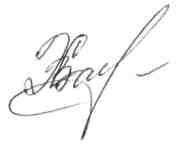 администрации Старооскольскогогородского округа                                                                     	       С.В. ХалееваКакуева Д.А.,221262Чурилова Е.Н.,24-20-72Итоги проведения муниципального этапа муниципального этапа областного конкурса  «Лучшая агитбригада дружин юных пожарных»Система распределения мест: 6 баллов - 1 место, 5 баллов – 2 место, 4 балла – 3 место, менее 4 баллов – участиеИтоги проведения муниципального этапа муниципального (заочного) этапа Всероссийского фестиваля «Юные таланты за безопасность!»Номинация «Вокальное искусство»Возрастная категория 7-11 летНоминация «Вокальное искусство»Возрастная категория 12-14 летНоминация «Авторская или бардовская песня»Возрастная категория 15-18 летНоминация «Хореографическое искусство»Возрастная категория 12-14 летНоминация «Хореографическое искусство»Возрастная категория 15-18 летНоминация «Театральное искусство»Возрастная категория 7-11 летНоминация «Театральное искусство»Возрастная категория 12-14 летНоминация «Театральное искусство»Возрастная категория 15-18 летСистема распределения мест: 25 баллов – 1 место, 24 балла – 2 место, 23 балла – 3 место, менее 23 баллов - участиеОб итогах проведения учебы актива дружин юных пожарных «Горячие сердца-2018» и конкурсов детско-юношеского творчества по пожарной безопасностиУтверждены  приказом  управления образования администрации Старооскольского городского округа от «07»  мая  2018 года  № 631                                                                                                                       № п/пНазвание агитбригадыНаименование организацииФ.И.О. руководителя, должностьКритерии оценкиКритерии оценкиИтого балловМесто№ п/пНазвание агитбригадыНаименование организацииФ.И.О. руководителя, должностьКачество раскрытия темыКачествопредставленных подтверждающих фото и видеоматериаловИтого балловМесто1 «Огнеборцы»МБОУ «СОШ №5 с УИОП»Асеева Диана Николаевна, учитель русского языка и литературы, Жилин Виталий Анатольевич, преподаватель-организатор ОБЖ, Шорстова Елена Сергеевна, педагог-организатор33612 «Огнеборцы»МБОУ «Гимназия №18»Жидовкина Ирина Николаевна, учитель музыки33613 «Спасатели»МАОУ «СОШ №27 с УИОП»Дубовицкая Наталия Викторовна, учитель математики и экономики33614 «Будет жарко!» МАОУ «СОШ №40»Алексеев Андрей Иванович, педагог дополнительного образованияКотов Вадим Алексеевич, преподаватель-организатор ОБЖ, Матюш Инна Леонидовна, тьютор, Стукалова Анета Ивановна, педагог-организатор33615 «Экипаж»МБОУ «СОШ №30»Малышев Илья Сергеевич, учитель ОБЖ23526 «Сирена»МБОУ «СОШ №16 с УИОП»Никульшин Владимир Иванович, преподаватель-организатор ОБЖ22437«С огнем шутить нельзя!»МБОУ «СОШ №5 с УИОП»Смолякова Елена Павловна, учитель начальных классов, Положенцева Анна Александровна, учитель начальных классов, Еремина Анна Леонидовна, учитель начальных классов22438 «Агенты-01»МБОУ «СО Городищенская школа с УИОП»Беличева Анастасия Юрьевна, учитель математики, Кутепова Елена Сергеевна, педагог-организатор112участиеУтверждены  приказом  управления образования администрации Старооскольского городского округа от «07 »  апреля  2018 года  № 631                                                                                                                       №п/пФ.И.О.участника/коллективНаименование образовательнойорганизацииФ.И.О. руководителя,должностьКритерии оценкиКритерии оценкиКритерии оценкиКритерии оценкиКритерии оценкиИтого балловМесто№п/пФ.И.О.участника/коллективНаименование образовательнойорганизацииФ.И.О. руководителя,должностьАктуальность и оригинальность репертуара в соответствии с тематикой ФестиваляМастерство и техника исполненияПостановочно-режиссерские и композиционные качестваКостюмы, реквизит, сценография, новаторские решенияАртистизм и эмоциональное воздействие, общее художественное впечатлениеИтого балловМесто1Ансамбль «Забияки»МБОУ «СОШ №11»Кирнос Наталья Вячеславовна, учитель музыки, Иванова Елена Алексеевна, старшая вожатая555552512Трио «Орлята»МБОУ «СОШ №28 с УИОП им. А.А. Угарова»Багацкая Алина Николаевна, учитель музыки, Щеголева Алёна Васильевна, старшая вожатая555542423Коллектив «Веснушки»МБОУ «ООШ №2»Швец Ирина Николаевна, учитель начальных классов, учитель ОБЖ5444421участие№п/пФ.И.О.участника/коллективНаименование образовательнойорганизацииФ.И.О. руководителя,должностьКритерии оценкиКритерии оценкиКритерии оценкиКритерии оценкиКритерии оценкиИтого балловМесто№п/пФ.И.О.участника/коллективНаименование образовательнойорганизацииФ.И.О. руководителя,должностьАктуальность и оригинальность репертуара в соответствии с тематикой ФестиваляМастерство и техника исполненияПостановочно-режиссерские и композиционные качестваКостюмы, реквизит, сценография, новаторские решенияАртистизм и эмоциональное воздействие, общее художественное впечатлениеИтого балловМесто1Вокальный коллектив «Фантазия»МАОУ «СОШ №40»Баскакова Ираида Валентиновна, учитель музыки555552512Горбоконь ДенисМБОУ «СОШ №28 с УИОП им. А.А. Угарова»Багацкая Алина Николаевна, учитель музыки, Щеголева Алёна Васильевна, старшая вожатая555552513Фольклорная студия «Вьюнок»МБУ ДО «ЦДО «Перспектива»Великородная Ольга Тихоновна, педагог дополнительного образования55545242№п/пФ.И.О.участника/коллективНаименование образовательнойорганизацииФ.И.О. руководителя,должностьКритерии оценкиКритерии оценкиКритерии оценкиКритерии оценкиКритерии оценкиИтого балловМесто№п/пФ.И.О.участника/коллективНаименование образовательнойорганизацииФ.И.О. руководителя,должностьАктуальность и оригинальность репертуара в соответствии с тематикой ФестиваляМастерство и техника исполненияПостановочно-режиссерские и композиционные качестваКостюмы, реквизит, сценография, новаторские решенияАртистизм и эмоциональное воздействие, общее художественное впечатлениеИтого балловМесто1Грибенюк ВладиславМБУ ДО «ЦДО «Перспектива»Стрельникова Наталья Александровна, педагог дополнительного образования555552512Клуб бардовской песни «Баррэ»МБУ ДО «ЦДО «Перспектива»Стрельникова Наталья Александровна, педагог дополнительного образования55545242№п/пФ.И.О.участника/коллективНаименование образовательнойорганизацииФ.И.О. руководителя,должностьКритерии оценкиКритерии оценкиКритерии оценкиКритерии оценкиКритерии оценкиИтого балловМесто№п/пФ.И.О.участника/коллективНаименование образовательнойорганизацииФ.И.О. руководителя,должностьАктуальность и оригинальность репертуара в соответствии с тематикой ФестиваляМастерство и техника исполненияПостановочно-режиссерские и композиционные качестваКостюмы, реквизит, сценография, новаторские решенияАртистизм и эмоциональное воздействие, общее художественное впечатлениеИтого балловМесто1Хореографическое объединение  «Надежда»МБУ ДО «ЦДО «Перспектива»Сергеева Надежда Викторовна, педагог дополнительного образования55555251№п/пФ.И.О.участника/коллективНаименование образовательнойорганизацииФ.И.О. руководителя,должностьКритерии оценкиКритерии оценкиКритерии оценкиКритерии оценкиКритерии оценкиИтого балловМесто№п/пФ.И.О.участника/коллективНаименование образовательнойорганизацииФ.И.О. руководителя,должностьАктуальность и оригинальность репертуара в соответствии с тематикой ФестиваляМастерство и техника исполненияПостановочно-режиссерские и композиционные качестваКостюмы, реквизит, сценография, новаторские решенияАртистизм и эмоциональное воздействие, общее художественное впечатлениеИтого балловМесто1Коллектив  «Драйв»МБОУ «СО Городищенская школа с  УИОП»Шторк Елена Анатольевна, педагог дополнительного образования54555242№п/пФ.И.О.участника/коллективФ.И.О.участника/коллективФ.И.О.участника/коллективНаименование образовательнойорганизацииФ.И.О. руководителя,должностьФ.И.О. руководителя,должностьФ.И.О. руководителя,должностьКритерии оценкиКритерии оценкиКритерии оценкиКритерии оценкиКритерии оценкиКритерии оценкиКритерии оценкиКритерии оценкиКритерии оценкиКритерии оценкиИтого балловМесто№п/пФ.И.О.участника/коллективФ.И.О.участника/коллективФ.И.О.участника/коллективНаименование образовательнойорганизацииФ.И.О. руководителя,должностьФ.И.О. руководителя,должностьФ.И.О. руководителя,должностьАктуальность и оригинальность репертуара в соответствии с тематикой ФестиваляАктуальность и оригинальность репертуара в соответствии с тематикой ФестиваляМастерство и техника исполненияМастерство и техника исполненияПостановочно-режиссерские и композиционные качестваПостановочно-режиссерские и композиционные качестваКостюмы, реквизит, сценография, новаторские решенияКостюмы, реквизит, сценография, новаторские решенияАртистизм и эмоциональное воздействие, общее художественное впечатлениеАртистизм и эмоциональное воздействие, общее художественное впечатлениеИтого балловМесто1Апанасенко ЕлизаветаАпанасенко ЕлизаветаАпанасенко ЕлизаветаМБОУ «СОШ №20 с УИОП»Алексеева Светлана Валентиновна, учитель начальных классов, Фролова Надежда Вениаминовна, учитель истории и обществознанияАлексеева Светлана Валентиновна, учитель начальных классов, Фролова Надежда Вениаминовна, учитель истории и обществознанияАлексеева Светлана Валентиновна, учитель начальных классов, Фролова Надежда Вениаминовна, учитель истории и обществознания55555555552512Кожемякина ТаисияКожемякина ТаисияКожемякина ТаисияМБОУ «Гимназия №18»Жидовкина Ирина Николаевна, учитель  музыкиЖидовкина Ирина Николаевна, учитель  музыкиЖидовкина Ирина Николаевна, учитель  музыки55555555442423Положенцев ДенисПоложенцев ДенисПоложенцев ДенисМБОУ «ООШ №2»Швец Ирина Николаевна, учитель начальных классов, учитель ОБЖШвец Ирина Николаевна, учитель начальных классов, учитель ОБЖШвец Ирина Николаевна, учитель начальных классов, учитель ОБЖ55554455442334Коллектив «Огнетушитель»Коллектив «Огнетушитель»Коллектив «Огнетушитель»МБОУ «СОШ №12 с УИОП»Кошелева Лариса Николаевна, учитель начальных классовКошелева Лариса Николаевна, учитель начальных классовКошелева Лариса Николаевна, учитель начальных классов554444555523355Макарова МаринаМБОУ «НОШ №31»МБОУ «НОШ №31»МБОУ «НОШ №31»Паршуткина Наталия Александровна, учитель начальных классов5 5 5544445523233366Кордонец ИванМБОУ «Гимназия №18»МБОУ «Гимназия №18»МБОУ «Гимназия №18»Жидовкина Ирина Николаевна, учитель  музыки55444455442222участиеучастие№п/пФ.И.О.участника/коллективФ.И.О.участника/коллективНаименование образовательнойорганизацииФ.И.О. руководителя,должностьКритерии оценкиКритерии оценкиКритерии оценкиКритерии оценкиКритерии оценкиИтого балловМесто№п/пФ.И.О.участника/коллективФ.И.О.участника/коллективНаименование образовательнойорганизацииФ.И.О. руководителя,должностьАктуальность и оригинальность репертуара в соответствии с тематикой ФестиваляМастерство и техника исполненияПостановочно-режиссерские и композиционные качестваКостюмы, реквизит, сценография, новаторские решенияАртистизм и эмоциональное воздействие, общее художественное впечатлениеИтого балловМесто1Докучаева ЕкатеринаДокучаева ЕкатеринаМБУ ДО «ЦДО «Перспектива»Стрельникова Наталья Александровна, педагог дополнительного образования5555525122Коллектив «Горячие сердца»МБОУ «Гимназия №18»Жидовкина Ирина Николаевна, учитель  музыки5545524233Коллектив «Третий звонок»МБОУ «СО Городищенская школа с  УИОП»Попова Юлия Николаевна, учитель русского языка и литературы54455233№п/пФ.И.О.участника/коллективНаименование образовательнойорганизацииФ.И.О. руководителя,должностьКритерии оценкиКритерии оценкиКритерии оценкиКритерии оценкиКритерии оценкиИтого балловМесто№п/пФ.И.О.участника/коллективНаименование образовательнойорганизацииФ.И.О. руководителя,должностьАктуальность и оригинальность репертуара в соответствии с тематикой ФестиваляМастерство и техника исполненияПостановочно-режиссерские и композиционные качестваКостюмы, реквизит, сценография, новаторские решенияАртистизм и эмоциональное воздействие, общее художественное впечатлениеИтого балловМесто1Войлоков БогданМБУ ДО «ЦДО «Перспектива»Стрельникова Наталья Александровна, педагог дополнительного образования555552512Фукалова МаринаМБУ ДО «ЦДО «Перспектива»Стрельникова Наталья Александровна, педагог дополнительного образования55555251